ПЛАН РАБОТЫРАЙОННОГО ДОМА КУЛЬТУРЫ «ЮБИЛЕЙНЫЙ»НА МАРТ  2023 ГОДАВ плане культурно-массовых мероприятий возможны измененияХудожественный руководитель                                              Савченко В.А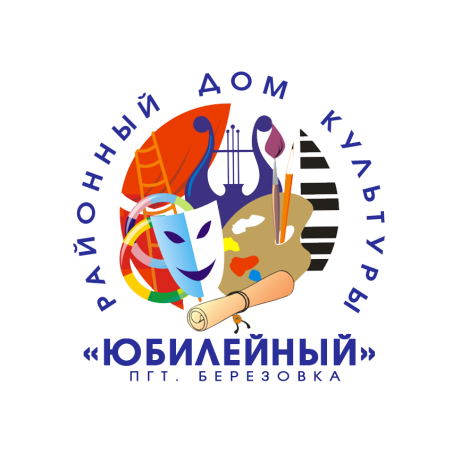 УТВЕРЖДАЮДиректор МБУК «ЦКС Березовского района» _________________О.Э. Бархатова«__» февраль 2023 года.№МероприятиеДата проведенияОтветственный1Дискотека для молодежи 13 – 18 летЦена: 150 руб.4 марта19:00Ускова А. А2Клуб пожилых людей 55 лет и старше«Огонек»4 марта15:00Савченко В.А3Торжественное мероприятие, посвященное Международному женскому дню 8 марта 6 марта18:00Шиян О.СБархатова О.ЭСавченко В.А4Праздничный концерт творческих коллективов РДК «Юбилейный»Посвященный Международному женскому дню 8 марта 7 марта18:00Савченко В.А5Зональный этап конкурса «Смотр песни и строя»мартаШиян О.СБархатова О.ЭСавченко В.А6Мастер - класс «Подарок моей маме»7 марта12:00Черткова Т. Г7Совместное проведение с отделом образования творческого конкурса «Таланты без границ»9 марта15:00Отдел образования8Совместное проведение с отделом образования  торжественной церемонии награждения победителей муниципального этапа конкурса «Учитель года 2023», «Воспитатель года 2023» Березовского района. 10 марта12:00Отдел образования9Сольный концерт приуроченный  Международному женскому дню 8 марта150 руб.10 марта19:00Савченко В.А10Дискотека для молодежи 13 – 18 летЦена: 150 руб.11 марта19:00Ускова А. А11Концерт-лекция о творчестве Владимира Высоцкого.«Красноярск поёт Высоцкого»17 марта11:00Творческое содружество «Босые души»Савченко В. А12Концерт памяти Владимира Высоцкого«За меня другие допоют все песни…»«Красноярск поёт Высоцкого»17 марта19:00Творческое содружество «Босые души»Савченко В. А13Праздничное мероприятие посвященное, Дню работника жилищно-коммунального хозяйства17 марта15:00Шиян О.С Савченко В. А14Дискотека для молодежи 13 – 18 летЦена: 150 руб.18 марта19:00Ускова А. А15Районная интеллектуальная игра «Брейн-ринг» 22 марта 15:00Шиян О.С Савченко В.А16Дискотека для молодежи 13 – 18 летЦена: 150 руб.18 марта19:00Ускова А. А17В рамках районного конкурса художественного чтения и любительского театрального искусства «Браво, актер!», конкурсный отборочный этап на «Рампу», конкурс школьных театров27 мартаШиян О.С 18Районный фестиваль - конкурс детского художественного творчества «Весенняя капель»С 28 марта по 14 апреляШиян О.С Бархатова О.ЭСавченко В.А